Urząd Miasta i Gminy w Skawinie, Rynek 1, 32-050 Skawina, woj. małopolskie  	                      Tel. tel.012-277-01-00, TEL./FAX .012- 276-33-39, e:mail: urzad@gminaskawina.pl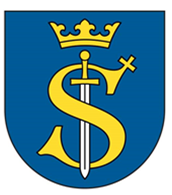 WYDZIAŁ POLITYKI SPOŁECZNEJ 
I ZDROWIADobrowolna zamiana lokali mieszkalnych Dobrowolna zamiana lokali mieszkalnych Dobrowolna zamiana lokali mieszkalnych Wymagane dokumenty: Wniosek o dobrowolną zamianę lokali mieszkalnych, pobrany w siedzibie Urzędu Miasta 
i Gminy w Skawinie – dziennik podawczy, ul. Rynek 14 pokój 1  lub ze strony internetowej http://www.gminaskawina.pl zawierający opis zajmowanego lokalu, jego wielkość i stan techniczny (potwierdzony przez administrację budynku) oraz wskazanie osób zameldowanych w lokalu wraz ze zgodą na przetwarzanie danych osobowych oraz oświadczeniem o zapoznaniu się z informacją o przetwarzaniu danych osobowych. Wzór wniosku stanowi załącznik do procedury. Deklaracja o wysokości dochodu.Dokumenty potwierdzające wysokość dochodów (przychód  pomniejszony o koszty uzyskania przychodu, składki ZUS oraz podatek dochodowy) uzyskanych przez wnioskodawcę oraz wszystkie pełnoletnie osoby objęte wnioskiem w okresie  ostatnich 3 miesięcy poprzedzających dzień złożenia wniosku.Oświadczenie o stanie majątkowym.Oświadczenie o nieposiadaniu/posiadaniu tytułu prawnego do innego lokalu położonego w tej samej/lub pobliskiej miejscowości (dokumenty pozwalające na wykluczenie okoliczności, iż wnioskodawcy lub osobom objętym wnioskiem przysługuje lub przysługiwał tytuł prawny do lokali mieszkalnych lub innych nieruchomości, w których wnioskodawca, jego małżonek oraz osoby objęte wnioskiem były zameldowane w latach poprzednich).Zgoda na dokonanie zamiany mieszkania wszystkich osób pełnoletnich zameldowanych na pobyt stały 
w lokalu oraz rozwiedzionych współmałżonków objętych przydziałem. Dokument potwierdzający tytuł prawny do zajmowanego lokalu. Wymagane dokumenty: Wniosek o dobrowolną zamianę lokali mieszkalnych, pobrany w siedzibie Urzędu Miasta 
i Gminy w Skawinie – dziennik podawczy, ul. Rynek 14 pokój 1  lub ze strony internetowej http://www.gminaskawina.pl zawierający opis zajmowanego lokalu, jego wielkość i stan techniczny (potwierdzony przez administrację budynku) oraz wskazanie osób zameldowanych w lokalu wraz ze zgodą na przetwarzanie danych osobowych oraz oświadczeniem o zapoznaniu się z informacją o przetwarzaniu danych osobowych. Wzór wniosku stanowi załącznik do procedury. Deklaracja o wysokości dochodu.Dokumenty potwierdzające wysokość dochodów (przychód  pomniejszony o koszty uzyskania przychodu, składki ZUS oraz podatek dochodowy) uzyskanych przez wnioskodawcę oraz wszystkie pełnoletnie osoby objęte wnioskiem w okresie  ostatnich 3 miesięcy poprzedzających dzień złożenia wniosku.Oświadczenie o stanie majątkowym.Oświadczenie o nieposiadaniu/posiadaniu tytułu prawnego do innego lokalu położonego w tej samej/lub pobliskiej miejscowości (dokumenty pozwalające na wykluczenie okoliczności, iż wnioskodawcy lub osobom objętym wnioskiem przysługuje lub przysługiwał tytuł prawny do lokali mieszkalnych lub innych nieruchomości, w których wnioskodawca, jego małżonek oraz osoby objęte wnioskiem były zameldowane w latach poprzednich).Zgoda na dokonanie zamiany mieszkania wszystkich osób pełnoletnich zameldowanych na pobyt stały 
w lokalu oraz rozwiedzionych współmałżonków objętych przydziałem. Dokument potwierdzający tytuł prawny do zajmowanego lokalu. Wymagane dokumenty: Wniosek o dobrowolną zamianę lokali mieszkalnych, pobrany w siedzibie Urzędu Miasta 
i Gminy w Skawinie – dziennik podawczy, ul. Rynek 14 pokój 1  lub ze strony internetowej http://www.gminaskawina.pl zawierający opis zajmowanego lokalu, jego wielkość i stan techniczny (potwierdzony przez administrację budynku) oraz wskazanie osób zameldowanych w lokalu wraz ze zgodą na przetwarzanie danych osobowych oraz oświadczeniem o zapoznaniu się z informacją o przetwarzaniu danych osobowych. Wzór wniosku stanowi załącznik do procedury. Deklaracja o wysokości dochodu.Dokumenty potwierdzające wysokość dochodów (przychód  pomniejszony o koszty uzyskania przychodu, składki ZUS oraz podatek dochodowy) uzyskanych przez wnioskodawcę oraz wszystkie pełnoletnie osoby objęte wnioskiem w okresie  ostatnich 3 miesięcy poprzedzających dzień złożenia wniosku.Oświadczenie o stanie majątkowym.Oświadczenie o nieposiadaniu/posiadaniu tytułu prawnego do innego lokalu położonego w tej samej/lub pobliskiej miejscowości (dokumenty pozwalające na wykluczenie okoliczności, iż wnioskodawcy lub osobom objętym wnioskiem przysługuje lub przysługiwał tytuł prawny do lokali mieszkalnych lub innych nieruchomości, w których wnioskodawca, jego małżonek oraz osoby objęte wnioskiem były zameldowane w latach poprzednich).Zgoda na dokonanie zamiany mieszkania wszystkich osób pełnoletnich zameldowanych na pobyt stały 
w lokalu oraz rozwiedzionych współmałżonków objętych przydziałem. Dokument potwierdzający tytuł prawny do zajmowanego lokalu. Opłaty: Postępowanie nie podlega opłatom. Opłaty: Postępowanie nie podlega opłatom. Opłaty: Postępowanie nie podlega opłatom. Forma załatwienia Skierowanie do zawarcia umowy najmu lokalu.Odmowa wydania skierowania zawierająca informację o braku podstaw prawnych do pozytywnego załatwienia wniosku.Informacja o braku podstaw prawnych do pozytywnego załatwienia wniosku.Forma załatwienia Skierowanie do zawarcia umowy najmu lokalu.Odmowa wydania skierowania zawierająca informację o braku podstaw prawnych do pozytywnego załatwienia wniosku.Informacja o braku podstaw prawnych do pozytywnego załatwienia wniosku.Forma załatwienia Skierowanie do zawarcia umowy najmu lokalu.Odmowa wydania skierowania zawierająca informację o braku podstaw prawnych do pozytywnego załatwienia wniosku.Informacja o braku podstaw prawnych do pozytywnego załatwienia wniosku.Przewidywany termin załatwienia sprawy:  Wydanie skierowania do zawarcia umowy najmu - w ciągu miesiąca od dnia złożenia wniosków
o przeprowadzenie zamiany wraz z kompletem wymaganej dokumentacji, a w sprawach szczególnie skomplikowanych- w ciągu dwóch miesięcy.Informacja o braku podstaw prawnych do pozytywnego załatwienia wniosku - w ciągu miesiąca od dnia złożenia wniosku wraz z kompletem wymaganej dokumentacji, a w sprawach szczególnie skomplikowanych
- w ciągu dwóch miesięcy. Przewidywany termin załatwienia sprawy:  Wydanie skierowania do zawarcia umowy najmu - w ciągu miesiąca od dnia złożenia wniosków
o przeprowadzenie zamiany wraz z kompletem wymaganej dokumentacji, a w sprawach szczególnie skomplikowanych- w ciągu dwóch miesięcy.Informacja o braku podstaw prawnych do pozytywnego załatwienia wniosku - w ciągu miesiąca od dnia złożenia wniosku wraz z kompletem wymaganej dokumentacji, a w sprawach szczególnie skomplikowanych
- w ciągu dwóch miesięcy. Przewidywany termin załatwienia sprawy:  Wydanie skierowania do zawarcia umowy najmu - w ciągu miesiąca od dnia złożenia wniosków
o przeprowadzenie zamiany wraz z kompletem wymaganej dokumentacji, a w sprawach szczególnie skomplikowanych- w ciągu dwóch miesięcy.Informacja o braku podstaw prawnych do pozytywnego załatwienia wniosku - w ciągu miesiąca od dnia złożenia wniosku wraz z kompletem wymaganej dokumentacji, a w sprawach szczególnie skomplikowanych
- w ciągu dwóch miesięcy. Jednostka odpowiedzialna: WYDZIAŁ POLITYKI SPOŁECZNEJ I ZDROWIA Jednostka odpowiedzialna: WYDZIAŁ POLITYKI SPOŁECZNEJ I ZDROWIA Jednostka odpowiedzialna: WYDZIAŁ POLITYKI SPOŁECZNEJ I ZDROWIA ul. Ks. Jerzego Popiełuszki 17nr pokoju: 6nr telefonu: 12 256 10 55             Miejsce składania wniosku : Podania przyjmowane są : na dzienniku podawczym w Skawinie, Rynek 14, pok.1  za pośrednictwem poczty – adres korespondencyjny: Urząd Miasta i Gminy w Skawinie, Rynek 1, 
32-050 Skawina Miejsce składania wniosku : Podania przyjmowane są : na dzienniku podawczym w Skawinie, Rynek 14, pok.1  za pośrednictwem poczty – adres korespondencyjny: Urząd Miasta i Gminy w Skawinie, Rynek 1, 
32-050 Skawina Miejsce składania wniosku : Podania przyjmowane są : na dzienniku podawczym w Skawinie, Rynek 14, pok.1  za pośrednictwem poczty – adres korespondencyjny: Urząd Miasta i Gminy w Skawinie, Rynek 1, 
32-050 Skawina Godziny urzędowania (dni robocze): poniedziałek:                                 8:00 – 17.00                           wtorek, środa i czwartek               7.30 – 15.30                        piątek:     7:30 – 14:30 Godziny urzędowania (dni robocze): poniedziałek:                                 8:00 – 17.00                           wtorek, środa i czwartek               7.30 – 15.30                        piątek:     7:30 – 14:30 Godziny urzędowania (dni robocze): poniedziałek:                                 8:00 – 17.00                           wtorek, środa i czwartek               7.30 – 15.30                        piątek:     7:30 – 14:30 Tryb odwoławczy: Wnioskodawcy nie przysługuje uprawnienie do wniesienia środka odwoławczego. Tryb odwoławczy: Wnioskodawcy nie przysługuje uprawnienie do wniesienia środka odwoławczego. Tryb odwoławczy: Wnioskodawcy nie przysługuje uprawnienie do wniesienia środka odwoławczego. Podstawa prawna:  Art. 4, 20 i 21 ustawy z dnia 21 czerwca 2001 r. o ochronie praw lokatorów, mieszkaniowym zasobie gminy i o zmianie Kodeksu cywilnego (Dz.U. z 2021r.  poz.11). § 13, §14, § 15, § 16, §17, §18 uchwały nr XXVI/382/20  Rady Miejskiej w Skawinie z dnia 30 grudnia 2020r. w sprawie zasad wynajmowania lokali wchodzących w skład mieszkaniowego zasobu Gminy Skawina 
(Dz. Urz. Woj. Małopolskiego z 2021r. poz.145  z dnia 7.01.2021r.). Podstawa prawna:  Art. 4, 20 i 21 ustawy z dnia 21 czerwca 2001 r. o ochronie praw lokatorów, mieszkaniowym zasobie gminy i o zmianie Kodeksu cywilnego (Dz.U. z 2021r.  poz.11). § 13, §14, § 15, § 16, §17, §18 uchwały nr XXVI/382/20  Rady Miejskiej w Skawinie z dnia 30 grudnia 2020r. w sprawie zasad wynajmowania lokali wchodzących w skład mieszkaniowego zasobu Gminy Skawina 
(Dz. Urz. Woj. Małopolskiego z 2021r. poz.145  z dnia 7.01.2021r.). Podstawa prawna:  Art. 4, 20 i 21 ustawy z dnia 21 czerwca 2001 r. o ochronie praw lokatorów, mieszkaniowym zasobie gminy i o zmianie Kodeksu cywilnego (Dz.U. z 2021r.  poz.11). § 13, §14, § 15, § 16, §17, §18 uchwały nr XXVI/382/20  Rady Miejskiej w Skawinie z dnia 30 grudnia 2020r. w sprawie zasad wynajmowania lokali wchodzących w skład mieszkaniowego zasobu Gminy Skawina 
(Dz. Urz. Woj. Małopolskiego z 2021r. poz.145  z dnia 7.01.2021r.). 